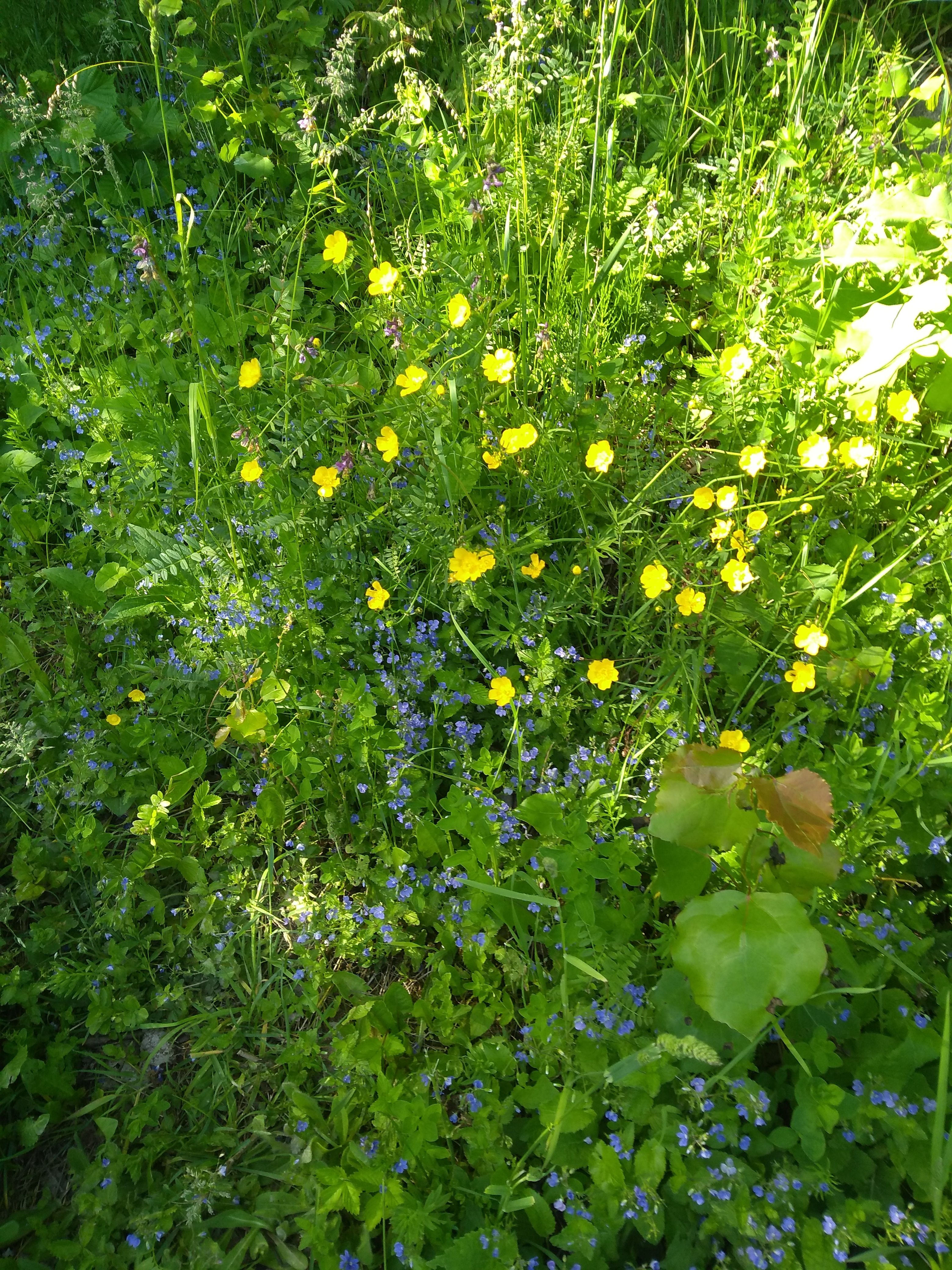 GRØNN LØYPE –En smak av TelemarkEn duft av TelemarkEt blikk for TelemarkLa Telemark blomstre-          Kjøp lokalproduserte  produkter! Hei. Den Grønne løypen er tenkt å kunne gi inspirasjon til alle, som vil handle lokalt og som ser det som en hyggelig ide til aktivitet blant annet i laget.I disse koronatider må vi støtte hverandre! Dette er een måte.Som du ser har vi begynt på denne løypen rundt i Telemark, kanskje det er andre som blir med. Stor takk til de som har sendt inn informasjon. Meld fra til meg. Hilsen Ellen Margrethe. ellen.margrethe@kebas.no                            LokallagBedriftNavn og mobilBambleBøFyresdalAketun Fisk, fiske produktIngebjørg Aketun Mobil 97760238Storfe, økologisk kalvekjøttSkålidvegen 131, FyresdalElin SkålidTlf 35041200Nyli mat svinekjøtOle Kristian BergveMobil 95893744Nylivegen 68, FyresdalStorfekjøt (Telemarksfe), egg, grøntStorfekjøt (Telemarksfe), egg, grøntAslak SnartelandMobil Snarteland SøgårdBirtedalsvegen 137, FyresdalSmylefår AS, sau, lamJanne Teksle  mobil 41503188Guro Libjå  mobil 95747786Tradisjonsmatbua i sentrum Åsbergtunet ,Fyresdal Bakervare og håndverk'Anette Forsdal Halvorsen' anettefh@online.noMobil 90932773.Libakkane 155, 3870 FyresdalHonningFrode KåsaMobil 91765583Geitstadvegen 201, FyresdalHonningKaren Hilde ValebjørgFyresdalvegen 4315 mob.95269031Haflinger Hoff A/S på Håsum, A2 mjølk og produkter av hestemjølkMobil 91844616Håsum FyresdalTelemark lam, pinnekjøttBjørg Taraldlien HoplandMobil 95724736GjerpenHeddalHollaHaugane Frukt – Epler, egg, syltetøy og saft ol. samt håndarbeidstrikk.  tlf. 911 90626Hjelseth gård Anja Hjelseth  - potetutsalg tlf. 997 21 769  anjakhjelseth@gmail.comHelgen grønt og godtOlaug Aspheim Teigen- Mob.48191005olaug.teigen@hotmail.comGårdsbutikk Reidar Holstad - egg, planter,                          tlf. 951 31 913 post@moengaard.noSigbjørn Lindgren   Egg (selvbetjent)tlf. 936 60 397  -Sandstå Kling, Gunn Vigdis,Lefser, småkaker også glutenfritt.                            Mob.918 23 244Honning og eplejus, Øystein Andersen - tlf. 986 92 205« «Himla godt» ved Mette Bøe. Økologisk mel og flatbrød, tar imot bestilling.Tlf.99017615MorgedalNissedalSetane Gardsysteriwww.setaneysteri.noTlf 46627643Produkter: hvit geitostepost: setaneysteri@gmail.comRaulandSauheradSaulandSiljanSolum Søndre Lien gård    Produksjon og salg av egg og kjøtt fra villsau    Har egen facebookside    Espen og Cathrine Hustvedt  Tlf 47275195    Skjeldbredveien379    3729 Skien Arne Borgerås        Produksjon og salg av økologiske grønnsaker fra drivhus og frilandTlf 95248275Klovholtveien 234    3729 Skien Bård Bjørbæk          Produksjon og salg av sommerhonning og lynghonningTlf 41603214Voldsveien 735    3739 Skien(Sitert tekst fra Søndre Veholt Gård)   Produsent av økologisk lokalmat direkte fra gården.   Salg av kjøtt fra frilandsgris født og oppvokst ute,gressforet villsaulam, honning og bringebær, alt økologisk Debio   sertifisert.Salg av skinn og skinnsøm av gårdens villsau, i tillegg til garn fra gårdens alpakka. Vårt fokus er dyrevelferd,   bærekraft, jordhelse og miljø.   Vi tar imot forhåndsbestillinger med utlevering på gården etter avtale,og salg via lokale Rekoringer. Gårdsbutikk   kommer i 2021.   Kontakt@sondreveholtgard.no     Tlf 91783902   Les mer og følg oss gjerne på Facebook og Instagram. Gårdsbutikk-Tull og Tøys   Salg av eget brygget øl, og ulike granskudd produkter(granskudd plukket på gården)     Salg av ulike geleer og syltetøy (bærene er ikke produsert på gården), laget på gården     Økologisk     Ellers salg av ulike håndlagede pynteting, håndarbeider og annet fra lokale folk i Telemark og Grenland.     Åpent hver søndagEier Jannike West Svanvikveien 578     3739 Skien    Furumo  Tlf  91781500Findal Gård   Produserer grasforet storfekjøtt og utegris, selger direkte fra gården og på Reko-ringer. Voldsveien 531,   3739 Skien   Tlf 99477912Se hjemmeside findalgård.no eller søk opp Findal Gård på facebook. Meltvedt gård Vestre    Produserer økologisk storfekjøtt av ku og okse, selger direkte fra gården. Se Meltvedt gård Vestre på facebookVoldsveien 672     3739 SkienGården på LiaProduserer honning som blir solgt rett fra gården    Skjelbredveien 397    3739 Skien,se Gården på Lia på facebookTinnTokkeTuddalVinjeVesaaskurven.noEinerrøykt middagspylse av sau- og lam. Vesaaskurven er laga etter ei gamal oppskrift frå Vesås i Vinje. Den blir røykt i eldhuset på Vesås.Vesåsvegen 179 , 3890 Vinjesalg@vesaaskurven.no Mobil 99643899 